                                                                 Утвърдил:………………………..                                                                                                      /Н. Цанева/КОНСПЕКТ ПО ЗАВАРЯВАНЕ НА МЕТАЛИТЕ IX  КЛАСспециалност: „Автотранспортна техника”форма на обучение: дневна/ самостоятелнаЗаваряване в защитна газова среда с топим електрод - МИГ, МАГ.Апаратури за заваряване в защитна газова среда с топим електрод.Техника и технология на заваряване в защитна газова среда с топим електрод.Заваряване в защитна газова среда с нетопим електрод – ВИГ.Апаратури за ВИГ- заваряване.Техника и технология на ВИГ- заваряване.Електродъгово заваряване под слой от флюс - ПФЗ, особености, приложение.Техника и технология на подфлюсово заваряване.ЕШЗ - техника и технология, особености, приложение.Електроннолъчево заваряване – особености, приложение.Плазмено заваряванеУлтразвуково заваряване.Електросъпротивително заваряване - техника и технология, особености, приложение.Влияние на различни химични елементи върху заваряемостта.Заваряване на въглеродни  стомани – особености. Заваряване на легирани стомани – особености.  Заваряване на чугун. Заваряване на мед и медни сплави.Заваряване на  алуминий и алуминиеви сплави.Конструктивно-технологични особености на заварените конструкции.Конструкции от профилни материали – плътни, кухи и решетъчни.Прътови конструкции.Конструкции от листов материал – особенности според разположението, степента на огъване /форма/, налягането.Машинни конструкции.Основни дефекти и причини за възникването им.Контрол на дефектите.Контрол чрез разрушаване.Динамични изпитвания.Контрол без разрушаване.Радиационен контрол.Организация на контрола на заваръчните работи.Подготвил:………………………..                       /инж. Г. Анастасов/ПРОФЕСИОНАЛНА ГИМНАЗИЯ ПО  МЕХАНОЕЛЕКТРОТЕХНИКА “ЮРИЙ ГАГАРИН”ПРОФЕСИОНАЛНА ГИМНАЗИЯ ПО  МЕХАНОЕЛЕКТРОТЕХНИКА “ЮРИЙ ГАГАРИН”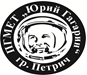 ул. “Свобода” № 31               тел.: 0745/22070;         факс: 0745/ 22070;       тел.:0745/64613гр.Петрич  	                         e-mail: pgmet_petrich@mail.bg                  www.pgmet1.hit.bg